ElevheftePotensiell energi og vannkraftverk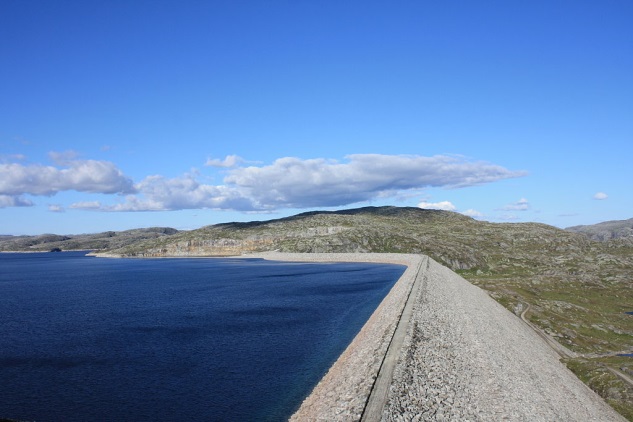 Oppgave 1. Hvor mye potensiell energi er lagret i et vannmagasin?a) Svartisen Kraftverk i Nordland er det kraftverket i Norge med størst vannmagasin. Arealet av vannmagasinet er 28 km2. Finn volumet av vannet som er tilgjengelig for vannkraftproduksjon, når Høyeste regulerte vannstand: HRV = 585 m (over havet)Laveste regulerte vannstand: LRV = 460 m (over havet)og en tenker seg at magasinet har en firkantet form.b) Beregn hvor mye potensiell energi som er lagret i magasinet, når gjennomsnittlig fallhøyde er 522 moh.Elevforsøk med Peltonturbin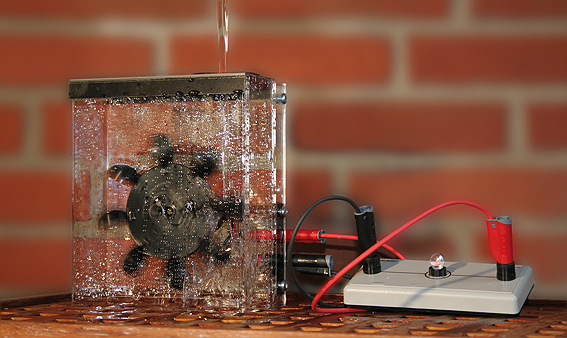 Du trenger en peltonturbin, en dyp vask med en vannkran, to ledninger og en lyspære i sokkel. Hvordan får man mest lys i lyspæren? Forklar Oppgave 2. Effekt i kraftverketEffekt er det samme som energiproduksjon (arbeid) pr tid.Formel for effekt produsert i kraftverket er: P =  ∙ g ∙ h ∙ Q ∙ P: 	Effekt (arbeid pr tid): 	Vannets tetthetg: 	Tyngdens akselerasjon g = 9.81 m/s2h: 	FallhøydeQ: 	Vannføring, volum / tid: 	VirkningsgradTa utgangspunkt i uttrykket for potensiell energi i tyngdefeltet og vis at formelen blir slik!Oppgave 3 Energiproduksjon i Svartisen Kraftverka) Hvor stor er effekten i Svartisen Kraftverk?Anta at vannføring er 70 m3 / s, virkningsgrad er  = 0.87 og fallhøyden h=585 når magasinet er helt fylt med vann.b) Kraftverket kjører 6200 timer pr år. Bruk verdien for produsert effekt til å finne energiproduksjonen i løpet av et år.c) Hvor mange husstander rekker dette til? En husstand bruker 20 000 kWh pr år.